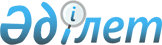 Жамбыл ауданының 2020-2022 жылдарға арналған бюджеті туралыАлматы облысы Жамбыл аудандық мәслихатының 2019 жылғы 27 желтоқсандағы № 65-302 шешімі. Алматы облысы Әділет департаментінде 2020 жылы 10 қаңтарда № 5394 болып тіркелді.
      Ескерту. 01.01.2020 бастап қолданысқа енгізіледі – осы шешімнің 8-тармағымен.
      2008 жылғы 4 желтоқсандағы Қазақстан Республикасының Бюджет кодексiнің 9-бабының 2-тармағына, "Қазақстан Республикасындағы жергілікті мемлекеттік басқару және өзін-өзі басқару туралы" 2001 жылғы 23 қаңтардағы Қазақстан Республикасы Заңының 6-бабының 1-тармағының 1) тармақшасына сәйкес, Жамбыл аудандық мәслихаты ШЕШIМ ҚАБЫЛДАДЫ:
      1. 2020-2022 жылдарға арналған аудандық бюджет тиісінше осы шешімнің 1, 2 және 3-қосымшаларына сәйкес, оның ішінде 2020 жылға келесі көлемдерде бекітілсін:
      1) кiрiстер 28 247 497 мың теңге, оның iшiнде:
      салықтық түсiмдер 4 526 169 мың теңге;
      салықтық емес түсiмдер 16 006 мың теңге;
      негiзгi капиталды сатудан түсетiн түсiмдер 26 206 мың теңге;
      трансферттер түсiмі 23 679 116 мың теңге, оның ішінде:
      төмен тұрған мемлекеттік басқару органдарынан трансферттер 45 180 мың теңге, оның ішінде:
      бюджеттік алып қоюлар 45 164 мың теңге;
      нысаналы пайдаланылмаған (толық пайдаланылмаған) трансферттерді қайтару 16 мың теңге;
      мемлекеттік басқарудың жоғары тұрған органдарынан түсетін трансферттер 23 633 936 мың теңге, оның ішінде:
      ағымдағы нысаналы трансферттер 12 034 165 мың теңге;
      нысаналы даму трансферттер 3 850 642 мың теңге;
      субвенциялар 7 749 129 мың теңге;
      2) шығындар 30 206 307 мың теңге;
      3) таза бюджеттiк кредиттеу 163 281 мың теңге, оның ішінде:
      бюджеттік кредиттер 219 305 мың теңге;
      бюджеттік кредиттерді өтеу 56 024 мың теңге;
      4) қаржы активтерiмен операциялар бойынша сальдо 0 теңге;
      5) бюджет тапшылығы (профициті) (-) 2 122 091 мың теңге;
      6) бюджет тапшылығын қаржыландыру (профицитiн пайдалану) 2 122 091 мың теңге.
      Ескерту. 1-тармақ жаңа редакцияда – Алматы облысы Жамбыл аудандық мәслихатының 09.12.2020 № 79-359 шешімімен (01.01.2020 бастап қолданысқа енгізіледі).


      2. 2020 жылға арналған аудандық бюджетте ауылдық округтері бюджеттерінен аудандық бюджетке бюджеттік алып қоюлардың көлемдері 45 164 мың теңге сомасында көзделсін, оның ішінде:
      Қарғалы ауылдық округінен 20 633 мың теңге;
      Қарасу ауылдық округінен 7 940 мың теңге;
      Шолаққарғалы ауылдық округінен 16 591 мың теңге.
      3. 2020 жылға арналған аудандық бюджетте аудандық бюджеттен ауылдық округтердің бюджеттеріне берілетін бюджеттік субвенциялар көлемдері 276 915 мың теңге сомасында көзделсін, оның ішінде:
      Аққайнар ауылдық округіне 10 124 мың теңге;
      Ақтерек ауылдық округіне 15 028 мың теңге;
      Ақсеңгір ауылдық округіне 13 440 мың теңге;
      Айдарлы ауылдық округіне 17 097 мың теңге;
      Бозой ауылдық округіне 19 169 мың теңге;
      Беріктас ауылдық округіне 13 723 мың теңге;
      Дегерес ауылдық округіне 15 210 мың теңге;
      Жамбыл ауылдық округіне 11 761 мың теңге;
      Каракастек ауылдық округіне 12 730 мың теңге;
      Мынбаев ауылдық округіне 4 443 мың теңге;
      Мәтібұлақ ауылдық округіне 12 124 мың теңге;
      Самсы ауылдық округіне 12 700 мың теңге;
      Сарытауқұм ауылдық округі не 19 833 мың теңге;
      Таран ауылдық округіне 12 788 мың теңге;
      Талап ауылдық округіне 11 483 мың теңге;
      Үңгіртас ауылдық округіне 12 842 мың теңге;
      Үлгілі ауылдық округіне 17 334 мың теңге;
      Үлкен ауылдық округіне 8 146 мың теңге;
      Ұзынағаш ауылдық округіне 6 532 мың теңге;
      Шиен ауылдық округіне 19 012 мың теңге;
      Теміржол ауылдық округіне 11 396 мың теңге.
      4. 2020 жылға арналған аудандық бюджетте ауылдық округтердің бюджеттеріне берілетін ағымдағы нысаналы трансферттер көзделгені ескерілсін, оның ішінде:
      Өңірлерді дамытудың 2025 жылға дейінгі мемлекеттік бағдарламасы шеңберінде өңірлерді экономикалық дамытуға жәрдемдесу бойынша шараларды іске асыруға ауылдық елді мекендерді жайластыруды шешуге арналған іс-шараларды іске асыру;
      мемлекеттік органның күрделі шығыстарына;
      мектепке дейінгі білім беру ұйымдарында мемлекеттік білім беру тапсырысын іске асыруға;
      елді мекендердегі көшелерді жарықтандыруға;
      елді мекендерді абаттандыру мен көгалдандыруға.
      Көрсетілген трансферттерді ауылдық округтердің бюджеттеріне бөлу Жамбыл ауданы әкімдігінің қаулысы негізінде айқындалады.
      5. Ауданның жергілікті атқарушы органының 2020 жылға арналған резерві 111 235 мың теңге сомасында бекiтiлсiн. 
      Ескерту. 5-тармаққа өзгеріс енгізілді – Алматы облысы Жамбыл аудандық мәслихатының 29.07.2020 № 72-338 шешімімен (01.01.2020 бастап қолданысқа енгізіледі).


      6. 2020 жылға арналған аудандық бюджетті атқару процесінде секвестрлеуге жатпайтын аудандық бюджеттік бағдарламалардың тізбесі осы шешімнің 4-қосымшасына сәйкес белгіленсін. 
      7. Осы шешімнің орындалуын бақылау Жамбыл аудандық мәслихатының "Экономикалық реформа, бюджет, тарифтік саясат, шағын және орта кәсіпкерлікті дамыту жөніндегі" тұрақты комиссиясына жүктелсін.
      8. Осы шешiм 2020 жылдың 1 қаңтарынан бастап қолданысқа енгiзiледі. 2020 жылға арналған аудандық бюджет
      Ескерту. 1-қосымша жаңа редакцияда – Алматы облысы Жамбыл аудандық мәслихатының 09.12.2020 № 79-359 шешімімен (01.01.2020 бастап қолданысқа енгізіледі). 2021 жылға арналған аудандық бюджет 2022 жылға арналған аудандық бюджет 2020 жылға арналған аудандық бюджетті атқару барысында қысқартуға жатпайтын аудандық бюджеттік бағдарламалар тізбесі
					© 2012. Қазақстан Республикасы Әділет министрлігінің «Қазақстан Республикасының Заңнама және құқықтық ақпарат институты» ШЖҚ РМК
				
      Жамбыл аудандық мәслихатының сессия төрағасы

Ы. Амалбек

      Жамбыл аудандық мәслихат хатшысы

С. Жұрын
Жамбыл аудандық мәслихатының 2019 жылғы "27" желтоқсандағы № 65-302 шешіміне 1-қосымша
Санаты
Сыныбы
Кіші сыныбы
Атауы
Сомасы

(мың теңге)
I.Кірістер
28 247 497
1
Салықтық түсімдер
4 526 169
1
Табыс салығы
513 404
1
Корпоративтік табыс салығы
513 404
3
Әлеуметтік салық
1 615 068
1
Әлеуметтік салық
1 615 068
4
Меншікке салынатын салықтар
2 332 270
1
Мүлікке салынатын салықтар
2 328 019
5
Бірыңғай жер салығы
4 251
5
Тауарларға, жұмыстарға және қызметтерге салынатын ішкі салықтар
44 257
2
Акциздер
11 647
3
Табиғи және басқа да ресурстарды пайдаланғаны үшін түсетін түсімдер
21 460
4
Кәсіпкерлік және кәсіби қызметті жүргізгені үшін алынатын алымдар
10 922
5
Ойын бизнесіне салық
228
8
Заңдық маңызы бар әрекеттерді жасағаны және (немесе) оған уәкілеттігі бар мемлекеттік органдар немесе лауазымды адамдар құжаттар бергені үшін алынатын міндетті төлемдер
21 170
1
Мемлекеттік баж
21 170
2
Салықтық емес түсімдер
16 006
1
Мемлекеттік меншіктен түсетін кірістер
5 103
5
Мемлекет меншігіндегі мүлікті жалға беруден түсетін кірістер
5 026
7
Мемлекеттік бюджеттен берілген кредиттер бойынша сыйақылар
77
4
Мемлекеттік бюджеттен қаржыландырылатын, сондай-ақ Қазақстан Республикасы Ұлттық Банкінің бюджетінен (шығыстар сметасынан) ұсталатын және қаржыландырылатын мемлекеттік мекемелер салатын айыппұлдар, өсімпұлдар, санкциялар, өндіріп алулар
1 793
1
Мұнай секторы ұйымдарынан түсетін түсімдерді қоспағанда, мемлекеттік бюджеттен қаржыландырылатын, сондай-ақ Қазақстан Республикасы Ұлттық Банкінің бюджетінен (шығыстар сметасынан) ұсталатын және қаржыландырылатын мемлекеттік мекемелер салатын айыппұлдар, өсімпұлдар, санкциялар, өндіріп алулар
1 793
6
Басқа да салықтық емес түсімдер
9 110
1
Басқа да салықтық емес түсімдер
9 110
3
Негізгі капиталды сатудан түсетін түсімдер
26 206
1
Мемлекеттік мекемелерге бекітілген мемлекеттік мүлікті сату
11 787
1
Мемлекеттік мекемелерге бекітілген мемлекеттік мүлікті сату
11 787
3
Жерді және материалдық емес активтерді сату
14 419
1
Жерді сату
14 419
4
Трансферттердің түсімдері
23 679 116
1
Төмен тұрған мемлекеттік басқару органдарынан түсетін трансферттер
45 180
3
Аудандық маңызы бар қалалардың, ауылдардың, кенттердің, ауылдық округтардың бюджеттерінен трансферттер
45 180
2
Мемлекеттік басқарудың жоғары тұрған органдарынан түсетін трансферттер
23 633 936
2
Облыстық бюджеттен түсетін трансферттер
23 633 936
Функционалдық топ
Кіші функция
Бюджеттік бағдарламалардың әкімшісі
Бағдарлама
Атауы
Сомасы

(мың теңге)
II.Шығындар
30 206 307
1
Жалпы сипаттағы мемлекеттік қызметтер
596 703
1
Мемлекеттiк басқарудың жалпы функцияларын орындайтын өкiлдi, атқарушы және басқа органдар
532 928
112
Аудан (облыстық маңызы бар қала) мәслихатының аппараты
28 578
001
Аудан (облыстық маңызы бар қала) мәслихатының қызметін қамтамасыз ету жөніндегі қызметтер
20 050
003
Мемлекеттік органның күрделі шығыстары
8 528
122
Аудан (облыстық маңызы бар қала) әкімінің аппараты
504 350
001
Аудан (облыстық маңызы бар қала) әкімінің қызметін қамтамасыз ету жөніндегі қызметтер
123 876
003
Мемлекеттік органның күрделі шығыстары
42 849
113
Жергілікті бюджеттерден берілетін ағымдағы нысаналы трансферттер
337 625
2
Қаржылық қызмет
34 470
452
Ауданның (облыстық маңызы бар қаланың) қаржы бөлімі
34 470
001
Ауданның (облыстық маңызы бар қаланың) бюджетін орындау және коммуналдық меншігін басқару саласындағы мемлекеттік саясатты іске асыру жөніндегі қызметтер
28 092
003
Салық салу мақсатында мүлікті бағалауды жүргізу
3 418
010
Жекешелендіру, коммуналдық меншікті басқару, жекешелендіруден кейінгі қызмет және осыған байланысты дауларды реттеу
2 547
018
Мемлекеттік органның күрделі шығыстары
413
5
Жоспарлау және статистикалық қызмет
29 305
453
Ауданның (облыстық маңызы бар қаланың) экономика және бюджеттік жоспарлау бөлімі
29 305
001
Экономикалық саясатты, мемлекеттік жоспарлау жүйесін қалыптастыру және дамыту саласындағы мемлекеттік саясатты іске асыру жөніндегі қызметтер
29 227
004
Мемлекеттік органның күрделі шығыстары
78
2
Қорғаныс
53 751
1
Әскери мұқтаждар
15 778
122
Аудан (облыстық маңызы бар қала) әкімінің аппараты
15 778
005
Жалпыға бірдей әскери міндетті атқару шеңберіндегі іс-шаралар
15 778
2
Төтенше жағдайлар жөнiндегi жұмыстарды ұйымдастыру
37 973
122
Аудан (облыстық маңызы бар қала) әкімінің аппараты
37 973
007
Аудандық (қалалық) ауқымдағы дала өрттерінің, сондай-ақ мемлекеттік өртке қарсы қызмет органдары құрылмаған елдi мекендерде өрттердің алдын алу және оларды сөндіру жөніндегі іс-шаралар
37 973
3
Қоғамдық тәртіп, қауіпсіздік, құқықтық, сот, қылмыстық-атқару қызметі
4 245
9
Қоғамдық тәртіп және қауіпсіздік саласындағы басқа да қызметтер
4 245
485
Ауданның (облыстық маңызы бар қаланың) жолаушылар көлігі және автомобиль жолдары бөлімі
4 245
021
Елдi мекендерде жол қозғалысы қауiпсiздiгін қамтамасыз ету
4 245
4
Білім беру
21 768 860
1
Мектепке дейiнгi тәрбие және оқыту
2 909 325
464
Ауданның (облыстық маңызы бар қаланың) білім бөлімі
2 653 304
040
Мектепке дейінгі білім беру ұйымдарында мемлекеттік білім беру тапсырысын іске асыруға
2 653 304
467
Ауданның (облыстық маңызы бар қаланың) құрылыс бөлімі
256 021
037
Мектепке дейінгі тәрбие және оқыту объектілерін салу және реконструкциялау
256 021
2
Бастауыш, негізгі орта және жалпы орта білім беру
17 154 352
464
Ауданның (облыстық маңызы бар қаланың) білім бөлімі
15 123 582
003
Жалпы білім беру
14 699 744
006
Балаларға қосымша білім беру
423 838
465
Ауданның (облыстық маңызы бар қаланың) дене шынықтыру және спорт бөлімі
185 023
017
Балалар мен жасөспірімдерге спорт бойынша қосымша білім беру
185 023
467
Ауданның (облыстық маңызы бар қаланың) құрылыс бөлімі
1 845 747
024
Бастауыш, негізгі орта және жалпы орта білім беру объектілерін салу және реконструкциялау
1 845 747
4
Техникалық және кәсіптік, орта білімнен кейінгі білім беру
43 836
464
Ауданның (облыстық маңызы бар қаланың) білім бөлімі
43 836
018
Кәсіптік оқытуды ұйымдастыру
43 836
9
Бiлiм беру саласындағы өзге де қызметтер
1 661 347
464
Ауданның (облыстық маңызы бар қаланың) білім бөлімі
1 661 347
001
Жергілікті деңгейде білім беру саласындағы мемлекеттік саясатты іске асыру жөніндегі қызметтер
17 840
004
Ауданның (облыстық маңызы бар қаланың) мемлекеттік білім беру мекемелерінде білім беру жүйесін ақпараттандыру
121 952
005
Ауданның (облыстық маңызы бар қаланың) мемлекеттік білім беру мекемелер үшін оқулықтар мен оқу-әдiстемелiк кешендерді сатып алу және жеткізу
261 086
015
Жетім баланы (жетім балаларды) және ата-аналарының қамқорынсыз қалған баланы (балаларды) күтіп-ұстауға қамқоршыларға (қорғаншыларға) ай сайынғы ақшалай қаражат төлемі
44 962
067
Ведомстволық бағыныстағы мемлекеттік мекемелерінің және ұйымдарының күрделі шығыстары
483 368
113
Жергілікті бюджеттерден берілетін ағымдағы нысаналы трансферттер
732 139
6
Әлеуметтiк көмек және әлеуметтiк қамсыздандыру
1 390 617
1
Әлеуметтiк қамсыздандыру
426 750
451
Ауданның (облыстық маңызы бар қаланың) жұмыспен қамту және әлеуметтік бағдарламалар бөлімі
392 679
005
Мемлекеттік атаулы әлеуметтік көмек
392 679
464
Ауданның (облыстық маңызы бар қаланың) білім бөлімі
34 071
030
Патронат тәрбиешілерге берілген баланы (балаларды) асырап бағу
3 191
031
Жетім балаларды және ата-аналарының қамқорынсыз қалған, отбасылық үлгідегі балалар үйлері мен асыраушы отбасыларындағы балаларды мемлекеттік қолдау
30 880
2
Әлеуметтік көмек
889 290
451
Ауданның (облыстық маңызы бар қаланың) жұмыспен қамту және әлеуметтік бағдарламалар бөлімі
889 290
002
Жұмыспен қамту бағдарламасы
471 018
004
Ауылдық жерлерде тұратын денсаулық сақтау, білім беру, әлеуметтік қамтамасыз ету, мәдениет, спорт және ветеринар мамандарына отын сатып алуға Қазақстан Республикасының заңнамасына сәйкес әлеуметтік көмек көрсету
63 666
006
Тұрғын үйге көмек көрсету
1 745
007
Жергілікті өкілетті органдардың шешімі бойынша мұқтаж азаматтардың жекелеген топтарына әлеуметтік көмек
54 772
010
Үйден тәрбиеленіп оқытылатын мүгедек балаларды материалдық қамтамасыз ету
5 329
014
Мұқтаж азаматтарға үйде әлеуметтiк көмек көрсету
85 715
017
Оңалтудың жеке бағдарламасына сәйкес мұқтаж мүгедектердi мiндеттi гигиеналық құралдармен қамтамасыз ету, қозғалуға қиындығы бар бірінші топтағы мүгедектерге жеке көмекшінің және есту бойынша мүгедектерге қолмен көрсететiн тіл маманының қызметтерін ұсыну
139 937
023
Жұмыспен қамту орталықтарының қызметін қамтамасыз ету
67 108
9
Әлеуметтiк көмек және әлеуметтiк қамтамасыз ету салаларындағы өзге де қызметтер
74 577
451
Ауданның (облыстық маңызы бар қаланың) жұмыспен қамту және әлеуметтік бағдарламалар бөлімі
68 025
001
Жергілікті деңгейде халық үшін әлеуметтік бағдарламаларды жұмыспен қамтуды қамтамасыз етуді іске асыру саласындағы мемлекеттік саясатты іске асыру жөніндегі қызметтер
39 815
011
Жәрдемақыларды және басқа да әлеуметтік төлемдерді есептеу, төлеу мен жеткізу бойынша қызметтерге ақы төлеу
9 236
021
Мемлекеттік органның күрделі шығыстары
605
050
Қазақстан Республикасында мүгедектердің құқықтарын қамтамасыз етуге және өмір сүру сапасын жақсарту
7 181
067
Ведомствалық бағыныстағы мемлекеттік мекемелер мен ұйымдардың күрделішығыстары
11 188
487
Ауданның (облыстық маңызы бар қаланың) тұрғын үй-коммуналдық шаруашылық және тұрғын үй инспекциясы бөлімі
6 552
094
Әлеуметтік көмек ретінде тұрғын үй сертификаттарын беру
6 552
7
Тұрғын үй-коммуналдық шаруашылық
2 429 014
1
Тұрғын үй шаруашылығы
887 318
467
Ауданның (облыстық маңызы бар қаланың) құрылыс бөлімі
539 853
003
Коммуналдық тұрғын үй қорының тұрғын үйін жобалау және (немесе) салу, реконструкциялау
309 924
004
Инженерлік-коммуникациялық инфрақұрылымды жобалау, дамыту және (немесе) жайластыру
229 929
487
Ауданның (облыстық маңызы бар қаланың) тұрғын үй-коммуналдық шаруашылық және тұрғын үй инспекциясы бөлімі
347 465
001
Тұрғын үй-коммуналдық шаруашылық және тұрғын үй қоры саласында жергілікті деңгейде мемлекеттік саясатты іске асыру бойынша қызметтер
18 089
003
Мемлекеттік органның күрделі шығыстары
585
004
Мемлекеттік қажеттіліктер үшін жер учаскелерін алып қою, оның ішінде сатып алу жолымен алып қою және осыған байланысты жылжымайтын мүлікті иеліктен айыру
37 855
006
Азаматтардың жекелеген санаттарын тұрғын үймен қамтамасыз ету
29 503
070
Қазақстан Республикасында төтенше жағдай режимінде коммуналдық қызметтерге ақы төлеу бойынша халықтың төлемдерін өтеу
154 800
113
Жергілікті бюджеттерден берілетін ағымдағы нысаналы трансферттер
106 633
2
Коммуналдық шаруашылық
1 191 346 
487
Ауданның (облыстық маңызы бар қаланың) тұрғын үй-коммуналдық шаруашылығы және тұрғын үй инспекциясы бөлімі
1 191 346
016
Сумен жабдықтау және су бұру жүйесінің жұмыс істеуі
388 102
026
Ауданның (облыстық маңызы бар қаланың) коммуналдық меншігіндегі жылу жүйелерін қолдануды ұйымдастыру
55 817
058
Ауылдық елді мекендердегі сумен жабдықтау және су бұру жүйелерін дамыту
747 427
3
Елді-мекендерді көркейту
350 350
487
Ауданның (облыстық маңызы бар қаланың) тұрғын үй-коммуналдық шаруашылық және тұрғын үй инспекциясы бөлімі
350 350
025
Елдi мекендердегі көшелердi жарықтандыру
279 554
030
Елді мекендерді абаттандыру және көгалдандыру
70 796
8
Мәдениет, спорт, туризм және ақпараттық кеңістiк
842 696
1
Мәдениет саласындағы қызмет
616 084
455
Ауданның (облыстық маңызы бар қаланың) мәдениет және тілдерді дамыту бөлімі
345 294
003
Мәдени-демалыс жұмысын қолдау
345 294
467
Ауданның (облыстық маңызы бар қаланың) құрылыс бөлімі
270 790
011
Мәдениет объектілерін дамыту
270 790
2
Спорт
12 394
465
Ауданның (облыстық маңызы бар қаланың) дене шынықтыру және спорт бөлімі
12 394
001
Жергілікті деңгейде дене шынықтыру және спорт саласындағы мемлекеттік саясатты іске асыру жөніндегі қызметтер
9 041
004
Мемлекеттік органның күрделі шығыстары
678
006
Аудандық (облыстық маңызы бар қалалық) деңгейде спорттық жарыстар өткiзу
562
007
Әртүрлi спорт түрлерi бойынша аудан (облыстық маңызы бар қала) құрама командаларының мүшелерiн дайындау және олардың облыстық спорт жарыстарына қатысуы
690
032
Ведомствалық бағыныстағы мемлекеттік мекемелер мен ұйымдардың күрделішығыстары
1 423
3
Ақпараттық кеңiстiк
144 595
455
Ауданның (облыстық маңызы бар қаланың) мәдениет және тілдерді дамыту бөлімі
126 825
006
Аудандық (қалалық) кiтапханалардың жұмыс iстеуi
125 790
007
Мемлекеттік тілді және Қазақстан халықтарының басқа да тілдерін дамыту
1 035
456
Ауданның (облыстық маңызы бар қаланың) ішкі саясат бөлімі
17 770
002
Мемлекеттік ақпараттық саясат жүргізу жөніндегі қызметтер
17 770
9
Мәдениет, спорт, туризм және ақпараттық кеңiстiктi ұйымдастыру жөнiндегi өзге де қызметтер
69 623
455
Ауданның (облыстық маңызы бар қаланың) мәдениет және тілдерді дамыту бөлімі
51 714
001
Жергілікті деңгейде тілдерді және мәдениетті дамыту саласындағы мемлекеттік саясатты іске асыру жөніндегі қызметтер
8 031
010
Мемлекеттік органның күрделі шығыстары
78
032
Ведомствалық бағыныстағы мемлекеттік мекемелер мен ұйымдардың күрделі шығыстары
43 605
456
Ауданның (облыстық маңызы бар қаланың) ішкі саясат бөлімі
17 909
001
Жергілікті деңгейде ақпарат, мемлекеттілікті нығайту және азаматтардың әлеуметтік сенімділігін қалыптастыру саласында мемлекеттік саясатты іске асыру жөніндегі қызметтер
17 721
006
Мемлекеттік органның күрделі шығыстары
188
9
Отын-энергетика кешенi және жер қойнауын пайдалану
282 257
1
Отын және энергетика
282 257
487
Ауданның (облыстық маңызы бар қаланың) тұрғын үй-коммуналдық шаруашылық және тұрғын үй инспекциясы бөлімі
282 257
009
Жылу-энергетикалық жүйені дамыту
282 257
10
Ауыл, су, орман, балық шаруашылығы, ерекше қорғалатын табиғи аумақтар, қоршаған ортаны және жануарлар дүниесін қорғау, жер қатынастары
97 749
1
Ауыл шаруашылығы
30 998
462
Ауданның (облыстық маңызы бар қаланың) ауыл шаруашылығы бөлімі
29 017
001
Жергілікті деңгейде ауыл шаруашылығы саласындағы мемлекеттік саясатты іске асыру жөніндегі қызметтер
28 939
006
Мемлекеттік органның күрделі шығыстары
78
473
Ауданның (облыстық маңызы бар қаланың) ветеринария бөлімі
1 981
001
Жергілікті деңгейде ветеринария саласындағы мемлекеттік саясатты іске асыру жөніндегі қызметтер
1 981
6
Жер қатынастары
16 735
463
Ауданның (облыстық маңызы бар қаланың) жер қатынастары бөлімі
16 735
001
Аудан (облыстық маңызы бар қала) аумағында жер қатынастарын реттеу саласындағы мемлекеттік саясатты іске асыру жөніндегі қызметтер
11 840
004
Жердi аймақтарға бөлу жөнiндегi жұмыстарды ұйымдастыру
4 817
007
Мемлекеттік органның күрделі шығыстары
78
9
Ауыл, су, орман, балық шаруашылығы, қоршаған ортаны қорғау және жер қатынастары саласындағы басқа да қызметтер
50 016
453
Ауданның (облыстық маңызы бар қаланың) экономика және бюджеттік жоспарлау бөлімі
50 016
099
Мамандарға әлеуметтік қолдау көрсету жөніндегі шараларды іске асыру
50 016
11
Өнеркәсіп, сәулет, қала құрылысы және құрылыс қызметі
24 141
2
Сәулет, қала құрылысы және құрылыс қызметі
24 141
467
Ауданның (облыстық маңызы бар қаланың) құрылыс бөлімі
13 438
001
Жергілікті деңгейде құрылыс саласындағы мемлекеттік саясатты іске асыру жөніндегі қызметтер
13 360
017
Мемлекеттік органның күрделі шығыстары
78
468
Ауданның (облыстық маңызы бар қаланың) сәулет және қала құрылысы бөлімі
10 703
001
Жергілікті деңгейде сәулет және қала құрылысы саласындағы мемлекеттік саясатты іске асыру жөніндегі қызметтер
10 625
004
Мемлекеттік органның күрделі шығыстары
78
12
Көлiк және коммуникация
1 314 515
1
Автомобиль көлiгi
1 305 118 
485
Ауданның (облыстық маңызы бар қаланың) жолаушылар көлігі және автомобиль жолдары бөлімі
1 305 118
023
Автомобиль жолдарының жұмыс істеуін қамтамасыз ету
118 210
045
Аудандық маңызы бар автомобиль жолдарын және елді-мекендердің көшелерін күрделі және орташа жөндеу
1 186 908
9
Көлiк және коммуникациялар саласындағы өзге де қызметтер
9 397
485
Ауданның (облыстық маңызы бар қаланың) жолаушылар көлігі және автомобиль жолдары бөлімі
9 397
001
Жергілікті деңгейде жолаушылар көлігі және автомобиль жолдары саласындағы мемлекеттік саясатты іске асыру жөніндегі қызметтер
9 319
003
Мемлекеттік органның күрделі шығыстары
78
13
Басқалар
1 056 821
3
Кәсiпкерлiк қызметтi қолдау және бәсекелестікті қорғау
8 802
469
Ауданның (облыстық маңызы бар қаланың) кәсіпкерлік бөлімі
8 802
001
Жергілікті деңгейде кәсіпкерлікті дамыту саласындағы мемлекеттік саясатты іске асыру жөніндегі қызметтер
8 614
004
Мемлекеттік органның күрделі шығыстары
188
9
Басқалар
1 048 019
452
Ауданның (облыстық маңызы бар қаланың) қаржы бөлімі
65 378
012
Ауданның (облыстық маңызы бар қаланың) жергілікті атқарушы органының резерві
65 378
467
Ауданның (облыстық маңызы бар қаланың) құрылыс бөлімі
244 739
079
"Ауыл-Ел бесігі" жобасы шеңберінде ауылдық елді мекендердегі әлеуметтік және инженерлік инфрақұрылымдарды дамыту
244 739
485
Ауданның (облыстық маңызы бар қаланың) жолаушылар көлігі және автомобиль жолдары бөлімі
295 942
052
"Ауыл-Ел бесігі" жобасы шеңберінде ауылдық елді мекендердегі әлеуметтік және инженерлік инфрақұрылым бойынша іс-шараларды іске асыру
295 942
487
Ауданның (облыстық маңызы бар қаланың) тұрғын үй-коммуналдық шаруашылық және тұрғын үй инспекциясы бөлімі
441 960
077
"Ауыл-Ел бесігі" жобасы шеңберінде ауылдық елді мекендердегі әлеуметтік және инженерлік инфрақұрылым бойынша іс-шараларды іске асыру
441 960
14
Борышқа қызмет көрсету
77
1
Борышқа қызмет көрсету
77
452
Ауданның (облыстық маңызы бар қаланың) қаржы бөлімі
77
013
Жергілікті атқарушы органдардың облыстық бюджеттен қарыздар бойынша сыйақылар мен өзге де төлемдерді төлеу бойынша борышына қызмет көрсету
77
15
Трансферттер
344 861
1
Трансферттер
344 861
452
Ауданның (облыстық маңызы бар қаланың) қаржы бөлімі
344 861
006
Пайдаланылмаған (толық пайдаланылмаан) нысаналы трансферттерді қайтару 
2 311
024
Заңнаманы өзгертуге байланысты жоғарғы тұрған бюджеттің шығындарын өтеуге төменгі тұрған бюджеттен ағымдағы нысаналы трансферттер 
52 487
038
Субвенциялар
276 915
054
Қазақстан Республикасы Ұлттық қорынан берілетін нысаналы трансферт есебінен республикалық бюджеттен бөлінген пайдаланылмаған (түгел пайдаланылмаған) нысаналы трансферттердің сомасын қайтару
13 148
ІІІ. Таза бюджеттік кредиттеу
163 281
Бюджеттік кредиттер
219 305
10
Ауыл, су, орман, балық шаруашылығы, ерекше қорғалатын табиғи аумақтар, қоршаған ортаны және жануарлар дүниесін қорғау, жер қатынастары
219 305
9
Ауыл, су, орман, балық шаруашылығы, қоршаған ортаны қорғау және жер қатынастары саласындағы басқа да қызметтер
219 305
453
Ауданның (облыстық маңызы бар қаланың) экономика және бюджеттік жоспарлау бөлімі
219 305
006
Мамандарды әлеуметтік қолдау шараларын іске асыру үшін бюджеттік кредиттер
219 305
Санаты
Сыныбы
Кіші сыныбы
Атауы
Сомасы

(мың теңге)
5
Бюджеттік кредиттерді өтеу
56 024
01
Бюджеттік кредиттерді өтеу
56 024
1
Мемлекеттік бюджеттен берілген бюджеттік кредиттерді өтеу
56 024
Функционалдық топ
Кіші функция
Бюджеттік бағдарламалардың әкімшісі
Бағдарлама
Атауы
Сомасы

(мың теңге)
IV. Қаржы активтерiнiң операциялары бойынша сальдо
0
Қаржылық активтерді алу
0
Санаты
Сыныбы
Кіші сыныбы
Атауы
Сомасы

(мың теңге)
6
Мемлекеттің қаржы активтерін сатудан түсетін түсімдер
0
Санаты
Сыныбы
Кіші сыныбы
Атауы
Сомасы

(мың теңге)
V. Бюджет тапшылығы (профициті)
-2 122 091
VI. Бюджет тапшылығын қаржыландыру (профицитiн пайдалану)
2 122 091
7
Қарыздар түсімі
2 038 654
01
Мемлекеттік ішкі қарыздар
2 038 654
2
Қарыз алу келісім-шарттары
2 038 654
8
Бюджет қаражаттарының пайдаланылатын қалдықтары
139 462
01
Бюджет қаражаты қалдықтары
139 462
1
Бюджет қаражатының бос қалдықтары
139 462
Функционалдық топ
Кіші функция
Бюджеттік бағдарламалардың әкімшісі
Бағдарлама
Атауы
Сомасы

(мың теңге)
16
Қарыздарды өтеу
56 025
1
Қарыздарды өтеу
56 025
452
Ауданның (облыстық маңызы бар қаланың) қаржы бөлімі
56 025
008
Жергілікті атқарушы органның жоғары тұрған бюджет алдындағы борышын өтеу
56 024
021
Жергілікті бюджеттен бөлінген пайдаланылмаған бюджеттік кредиттерді қайтару
1Жамбыл аудандық мәслихатының 2019 жылғы "27" желтоқсандағы № 65-302 шешіміне 2-қосымша
Санаты
Сынып
Ішкі сынып
Атауы
Сомасы

(мың теңге)
I.Кірістер
25 531 661
1
Салықтық түсімдер
4 931 444
3
Әлеуметтік салық
1 415 000
1
Әлеуметтік салық
1 415 000
4
Меншікке салынатын салықтар
3 427 982
1
Мүлікке салынатын салықтар
3 418 782
5
Бірыңғай жер салығы
9 200
5
Тауарларға, жұмыстарға және қызметтерге салынатын ішкі салықтар
58 162
2
Акциздер
11 800
3
Табиғи және басқа да ресурстарды пайдаланғаны үшін түсетін түсімдер
21 200
4
Кәсіпкерлік және кәсіби қызметті жүргізгені үшін алынатын алымдар
23 850
5
Ойын бизнесіне салық
1 312
8
Заңдық маңызы бар әрекеттерді жасағаны және (немесе) оған уәкілеттігі бар мемлекеттік органдар немесе лауазымды адамдар құжаттар бергені үшін алынатын міндетті төлемдер
30 300
1
Мемлекеттік баж
30 300
2
Салықтық емес түсімдер
26 930
1
Мемлекеттік меншіктен түсетін кірістер
10 230
5
Мемлекет меншігіндегі мүлікті жалға беруден түсетін кірістер
10 230
4
Мемлекеттік бюджеттен қаржыландырылатын, сондай-ақ Қазақстан Республикасы Ұлттық Банкінің бюджетінен (шығыстар сметасынан) ұсталатын және қаржыландырылатын мемлекеттік мекемелер салатын айыппұлдар, өсімпұлдар, санкциялар, өндіріп алулар
2 100
1
Мұнай секторы ұйымдарынан түсетін түсімдерді қоспағанда, мемлекеттік бюджеттен қаржыландырылатын, сондай-ақ Қазақстан Республикасы Ұлттық Банкінің бюджетінен (шығыстар сметасынан) ұсталатын және қаржыландырылатын мемлекеттік мекемелер салатын айыппұлдар, өсімпұлдар, санкциялар, өндіріп алулар
2 100
Санаты
Сынып
Ішкі сынып
Атауы
Сомасы

(мың теңге)
6
Басқа да салықтық емес түсімдер
14 600
1
Басқа да салықтық емес түсімдер
14 600
3
Негізгі капиталды сатудан түсетін түсімдер
52 700
1
Мемлекеттік мекемелерге бекітілген мемлекеттік мүлікті сату
26 200
1
Мемлекеттік мекемелерге бекітілген мемлекеттік мүлікті сату
26 200
3
Жерді және материалдық емес активтерді сату
26 500
1
Жерді сату
26 500
4
Трансферттердің түсімдері
20 520 587
1
Төмен тұрған мемлекеттік басқару органдарынан түсетін трансферттер
45 164
Аудандық маңызы бар қалалардың, ауылдардың, кенттердің, ауылдық округтардың бюджеттерінен трансферттер
45 164
2
Мемлекеттік басқарудың жоғары тұрған органдарынан түсетін трансферттер
20 475 423
2
Облыстық бюджеттен түсетін трансферттер
20 475 423
Функционалдық топ
Кіші функция
Бағдарлама әкімшісі
Бағдарлама
Атауы
Сомасы

(мың теңге)
I.Шығындар
25 531 661
1
Жалпы сипаттағы мемлекеттік қызметтер
343 070
1
Мемлекеттiк басқарудың жалпы функцияларын орындайтын өкiлдi, атқарушы және басқа органдар
292 141
112
Аудан (облыстық маңызы бар қала) мәслихатының аппараты
20 418
001
Аудан (облыстық маңызы бар қала) мәслихатының қызметін қамтамасыз ету жөніндегі қызметтер
20 418
122
Аудан (облыстық маңызы бар қала) әкімінің аппараты
271 723
001
Аудан (облыстық маңызы бар қала) әкімінің қызметін қамтамасыз ету жөніндегі қызметтер
124 109
003
Мемлекеттік органның күрделі шығыстары
11 000
113
Жергілікті бюджеттерден берілетін ағымдағы нысаналы трансферттер
136 614
2
Қаржылық қызмет
29 956
452
Ауданның (облыстық маңызы бар қаланың) қаржы бөлімі
29 956
001
Ауданның (облыстық маңызы бар қаланың) бюджетін орындау және коммуналдық меншігін басқару саласындағы мемлекеттік саясатты іске асыру жөніндегі қызметтер
23 864
003
Салық салу мақсатында мүлікті бағалауды жүргізу
3 846
010
Жекешелендіру, коммуналдық меншікті басқару, жекешелендіруден кейінгі қызмет және осыған байланысты дауларды реттеу
2 246
5
Жоспарлау және статистикалық қызмет
20 973
453
Ауданның (облыстық маңызы бар қаланың) экономика және бюджеттік жоспарлау бөлімі
20 973
001
Экономикалық саясатты, мемлекеттік жоспарлау жүйесін қалыптастыру және дамыту саласындағы мемлекеттік саясатты іске асыру жөніндегі қызметтер
20 973
2
Қорғаныс
57 555
1
Әскери мұқтаждар
5 120
122
Аудан (облыстық маңызы бар қала) әкімінің аппараты
5 120
005
Жалпыға бірдей әскери міндетті атқару шеңберіндегі іс-шаралар
5 120
Функционалдық топ
Кіші функция
Бағдарлама әкімшісі
Бағдарлама
Атауы
Сомасы

(мың теңге)
2
Төтенше жағдайлар жөнiндегi жұмыстарды ұйымдастыру
52 435
122
Аудан (облыстық маңызы бар қала) әкімінің аппараты
52 435
007
Аудандық (қалалық) ауқымдағы дала өрттерінің, сондай-ақ мемлекеттік өртке қарсы қызмет органдары құрылмаған елдi мекендерде өрттердің алдын алу және оларды сөндіру жөніндегі іс-шаралар
52 435
3
Қоғамдық тәртіп, қауіпсіздік, құқықтық, сот, қылмыстық-атқару қызметі
7 726
9
Қоғамдық тәртіп және қауіпсіздік саласындағы басқа да қызметтер
7 726
485
Ауданның (облыстық маңызы бар қаланың) жолаушылар көлігі және автомобиль жолдары бөлімі
7 726
021
Елдi мекендерде жол қозғалысы қауiпсiздiгін қамтамасыз ету
7 726
4
Білім беру
20 397 391
1
Мектепке дейiнгi тәрбие және оқыту
1 571 628
464
Ауданның (облыстық маңызы бар қаланың) білім бөлімі
1 571 628
040
Мектепке дейінгі білім беру ұйымдарында мемлекеттік білім беру тапсырысын іске асыруға
1 571 628
2
Бастауыш, негізгі орта және жалпы орта білім беру
17 965 459
464
Ауданның (облыстық маңызы бар қаланың) білім бөлімі
16 480 988
003
Жалпы білім беру
16 089 038
006
Балаларға қосымша білім беру
391 950
465
Ауданның (облыстық маңызы бар қаланың) дене шынықтыру және спорт бөлімі
164 471
017
Балалар мен жасөспірімдерге спорт бойынша қосымша білім беру
164 471
467
Ауданның (облыстық маңызы бар қаланың) құрылыс бөлімі
1 320 000
024
Бастауыш, негізгі орта және жалпы орта білім беру объектілерін салу және реконструкциялау
1 320 000
4
Техникалық және кәсіптік, орта білімнен кейінгі білім беру
43 836
Функционалдық топ
Кіші функция
Бағдарлама әкімшісі
Бағдарлама
Атауы
Сомасы

(мың теңге)
464
Ауданның (облыстық маңызы бар қаланың) білім бөлімі
43 836
018
Кәсіптік оқытуды ұйымдастыру
43 836
9
Бiлiм беру саласындағы өзге де қызметтер
816 468
464
Ауданның (облыстық маңызы бар қаланың) білім бөлімі
816 468
001
Жергілікті деңгейде білім беру саласындағы мемлекеттік саясатты іске асыру жөніндегі қызметтер
18 039
004
Ауданның (облыстық маңызы бар қаланың) мемлекеттік білім беру мекемелерінде білім беру жүйесін ақпараттандыру
25 261
005
Ауданның (облыстық маңызы бар қаланың) мемлекеттік білім беру мекемелер үшін оқулықтар мен оқу-әдiстемелiк кешендерді сатып алу және жеткізу
273 096
015
Жетім баланы (жетім балаларды) және ата-аналарының қамқорынсыз қалғанбаланы (балаларды) күтіп-ұстауға қамқоршыларға (қорғаншыларға) ай сайынғы ақшалай қаражат төлемі
51 057
067
Ведомстволық бағыныстағы мемлекеттік мекемелерінің және ұйымдарының күрделі шығыстары
449 015
6
Әлеуметтiк көмек және әлеуметтiк қамсыздандыру
1 791 108
1
Әлеуметтiк қамсыздандыру
1 081 754
451
Ауданның (облыстық маңызы бар қаланың) жұмыспен қамту және әлеуметтік бағдарламалар бөлімі
1 041 416
005
Мемлекеттік атаулы әлеуметтік көмек
1 041 416
464
Ауданның (облыстық маңызы бар қаланың) білім бөлімі
40 338
030
Патронат тәрбиешілерге берілген баланы (балаларды) асырап бағу
6 306
031
Жетім балаларды және ата-аналарының қамқорынсыз қалған, отбасылық үлгідегі балалар үйлері мен асыраушы отбасыларындағы балаларды мемлекеттік қолдау
34 032
2
Әлеуметтік көмек
642 382
Функционалдық топ
Кіші функция
Бағдарлама әкімшісі
Бағдарлама
Атауы
Сомасы

(мың теңге)
451
Ауданның (облыстық маңызы бар қаланың) жұмыспен қамту және әлеуметтік бағдарламалар бөлімі
642 382
002
Жұмыспен қамту бағдарламасы
167 158
004
Ауылдық жерлерде тұратын денсаулық сақтау, білім беру, әлеуметтік қамтамасыз ету, мәдениет, спорт және ветеринар мамандарына отын сатып алуға Қазақстан Республикасының заңнамасына сәйкес әлеуметтік көмек көрсету
57 460
006
Тұрғын үйге көмек көрсету
6 938
007
Жергілікті өкілетті органдардың шешімі бойынша мұқтаж азаматтардың жекелеген топтарына әлеуметтік көмек
131 630
010
Үйден тәрбиеленіп оқытылатын мүгедек балаларды материалдық қамтамасыз ету
4 675
014
Мұқтаж азаматтарға үйде әлеуметтiк көмек көрсету
83 622
017
Оңалтудың жеке бағдарламасына сәйкес мұқтаж мүгедектердi мiндеттi гигиеналық құралдармен қамтамасыз ету, қозғалуға қиындығы бар бірінші топтағы мүгедектерге жеке көмекшініңжәне есту бойынша мүгедектерге қолмен көрсететiн тіл маманының қызметтерін ұсыну
126 871
023
Жұмыспен қамту орталықтарының қызметін қамтамасыз ету
64 028
9
Әлеуметтiк көмек және әлеуметтiк қамтамасыз ету салаларындағы өзге де қызметтер
66 972
451
Ауданның (облыстық маңызы бар қаланың) жұмыспен қамту және әлеуметтік бағдарламалар бөлімі
66 972
001
Жергілікті деңгейде халық үшін әлеуметтік бағдарламаларды жұмыспен қамтуды қамтамасыз етуді іске асыру саласындағы мемлекеттік саясатты іске асыру жөніндегі қызметтер
36 158
011
Жәрдемақыларды және басқа да әлеуметтік төлемдерді есептеу, төлеу мен жеткізу бойынша қызметтерге ақы төлеу
23 008
050
Қазақстан Республикасында мүгедектердің құқықтарын қамтамасыз етуге және өмір сүру сапасын жақсарту
7 806
7
Тұрғын үй-коммуналдық шаруашылық
420 473
1
Тұрғын үй шаруашылығы
12 983
Функционалдық топ
Кіші функция
Бағдарлама әкімшісі
Бағдарлама
Атауы
Сомасы

(мың теңге)
487
Ауданның (облыстық маңызы бар қаланың) тұрғын үй-коммуналдық шаруашылық және тұрғын үй инспекциясы бөлімі
12 983
001
Тұрғын үй-коммуналдық шаруашылық және тұрғын үй қоры саласында жергілікті деңгейде мемлекеттік саясатты іске асыру бойынша қызметтер
12 983
2
Коммуналдық шаруашылық
385 314
487
Ауданның (облыстық маңызы бар қаланың) тұрғын үй-коммуналдық шаруашылығы және тұрғын үй инспекциясы бөлімі
385 314
016
Сумен жабдықтау және су бұру жүйесінің жұмыс істеуі
36 815
026
Ауданның (облыстық маңызы бар қаланың) коммуналдық меншігіндегі жылу жүйелерін қолдануды ұйымдастыру
49 565
058
Ауылдық елді мекендердегі сумен жабдықтау және су бұру жүйелерін дамыту
298 934
3
Елді-мекендерді көркейту
22 176
487
Ауданның (облыстық маңызы бар қаланың) тұрғын үй-коммуналдық шаруашылық және тұрғын үй инспекциясы бөлімі
22 176
025
Елдi мекендердегі көшелердi жарықтандыру
22 176
8
Мәдениет, спорт, туризм және ақпараттық кеңістiк
494 263
1
Мәдениет саласындағы қызмет
307 875
455
Ауданның (облыстық маңызы бар қаланың) мәдениет және тілдерді дамыту бөлімі
307 875
003
Мәдени-демалыс жұмысын қолдау
307 875
2
Спорт
14 523
465
Ауданның (облыстық маңызы бар қаланың) дене шынықтыру және спорт бөлімі
14 523
001
Жергілікті деңгейде дене шынықтыру және спорт саласындағы мемлекеттік саясатты іске асыру жөніндегі қызметтер
7 639
006
Аудандық (облыстық маңызы бар қалалық) деңгейде спорттық жарыстар өткiзу
588
007
Әртүрлi спорт түрлерi бойынша аудан (облыстық маңызы бар қала) құрама командаларының мүшелерiн дайындау және олардың облыстық спорт жарыстарына қатысуы
6 296
3
Ақпараттық кеңiстiк
147 096
Функционалдық топ
Кіші функция
Бағдарлама әкімшісі
Бағдарлама
Атауы
Сомасы

(мың теңге)
455
Ауданның (облыстық маңызы бар қаланың) мәдениет және тілдерді дамыту бөлімі
127 191
006
Аудандық (қалалық) кiтапханалардың жұмыс iстеуi
126 017
007
Мемлекеттік тілді және Қазақстан халықтарының басқа да тілдерін дамыту
1 174
456
Ауданның (облыстық маңызы бар қаланың) ішкі саясат бөлімі
19 905
002
Мемлекеттік ақпараттық саясат жүргізу жөніндегі қызметтер
19 905
9
Мәдениет, спорт, туризм және ақпараттық кеңiстiктi ұйымдастыру жөнiндегi өзге де қызметтер
24 769
455
Ауданның (облыстық маңызы бар қаланың) мәдениет және тілдерді дамыту бөлімі
6 881
001
Жергілікті деңгейде тілдерді және мәдениетті дамыту саласындағы мемлекеттік саясатты іске асыру жөніндегі қызметтер
6 881
456
Ауданның (облыстық маңызы бар қаланың) ішкі саясат бөлімі
17 888
001
Жергілікті деңгейде ақпарат, мемлекеттілікті нығайту және азаматтардың әлеуметтік сенімділігін қалыптастыру саласында мемлекеттік саясатты іске асыру жөніндегі қызметтер
17 888
9
Отын-энергетика кешенi және жер қойнауын пайдалану
158 997
1
Отын және энергетика
158 997
487
Ауданның (облыстық маңызы бар қаланың) тұрғын үй-коммуналдық шаруашылық және тұрғын үй инспекциясы бөлімі
158 997
009
Жылу-энергетикалық жүйені дамыту
158 997
10
Ауыл, су, орман, балық шаруашылығы, ерекше қорғалатын табиғи аумақтар, қоршаған ортаны және жануарлар дүниесін қорғау, жер қатынастары
765 851
1
Ауыл шаруашылығы
704 170
462
Ауданның (облыстық маңызы бар қаланың) ауыл шаруашылығы бөлімі
22 557
001
Жергілікті деңгейде ауыл шаруашылығы саласындағы мемлекеттік саясатты іске асыру жөніндегі қызметтер
22 557
473
Ауданның (облыстық маңызы бар қаланың) ветеринария бөлімі
681 613
Функционалдық топ
Кіші функция
Бағдарлама әкімшісі
Бағдарлама
Атауы
Сомасы

(мың теңге)
001
Жергілікті деңгейде ветеринария саласындағы мемлекеттік саясатты іске асыру жөніндегі қызметтер
17 374
007
Қаңғыбас иттер мен мысықтарды аулауды және жоюды ұйымдастыру
6 276
008
Алып қойылатын және жойылатын ауру жануарлардың, жануарлардан алынатын өнімдер мен шикізаттың құнын иелеріне өтеу
4 899
010
Ауыл шаруашылығы жануарларын сәйкестендіру жөніндегі іс-шараларды өткізу
34 714
011
Эпизоотияға қарсы іс-шаралар жүргізу
618 350
6
Жер қатынастары
11 991
463
Ауданның (облыстық маңызы бар қаланың) жер қатынастары бөлімі
11 991
001
Аудан (облыстық маңызы бар қала) аумағында жер қатынастарын реттеу саласындағы мемлекеттік саясатты іске асыру жөніндегі қызметтер
11 991
9
Ауыл, су, орман, балық шаруашылығы, қоршаған ортаны қорғау және жер қатынастары саласындағы басқа да қызметтер
49 690
453
Ауданның (облыстық маңызы бар қаланың) экономика және бюджеттік жоспарлау бөлімі
49 690
099
Мамандарға әлеуметтік қолдау көрсету жөніндегі шараларды іске асыру
49 690
11
Өнеркәсіп, сәулет, қала құрылысы және құрылыс қызметі
20 682
2
Сәулет, қала құрылысы және құрылыс қызметі
20 682
467
Ауданның (облыстық маңызы бар қаланың) құрылыс бөлімі
11 347
001
Жергілікті деңгейде құрылыс саласындағы мемлекеттік саясатты іске асыру жөніндегі қызметтер
11 347
468
Ауданның (облыстық маңызы бар қаланың) сәулет және қала құрылысы бөлімі
9 335
001
Жергілікті деңгейде сәулет және қала құрылысы саласындағы мемлекеттік саясатты іске асыру жөніндегі қызметтер
9 335
12
Көлiк және коммуникация
635 147
1
Автомобиль көлiгi
626 453
Функционалдық топ
Кіші функция
Бағдарлама әкімшісі
Бағдарлама
Атауы
Сомасы

(мың теңге)
485
Ауданның (облыстық маңызы бар қаланың) жолаушылар көлігі және автомобиль жолдары бөлімі
626 453
023
Автомобиль жолдарының жұмыс істеуін қамтамасыз ету
144 991
045
Аудандық маңызы бар автомобиль жолдарын және елді-мекендердің көшелерін күрделі және орташа жөндеу
481 462
9
Көлiк және коммуникациялар саласындағы өзге де қызметтер
8 694
485
Ауданның (облыстық маңызы бар қаланың) жолаушылар көлігі және автомобиль жолдары бөлімі
8 694
001
Жергілікті деңгейде жолаушылар көлігі және автомобиль жолдары саласындағы мемлекеттік саясатты іске асыру жөніндегі қызметтер
8 694
13
Басқалар
38 146
3
Кәсiпкерлiк қызметтi қолдау және бәсекелестікті қорғау
8 485
469
Ауданның (облыстық маңызы бар қаланың) кәсіпкерлік бөлімі
8 485
001
Жергілікті деңгейде кәсіпкерлікті дамыту саласындағы мемлекеттік саясатты іске асыру жөніндегі қызметтер
8 485
9
Басқалар
29 661
452
Ауданның (облыстық маңызы бар қаланың) қаржы бөлімі
29 661
012
Ауданның (облыстық маңызы бар қаланың) жергілікті атқарушы органының резерві
29 661
15
Трансферттер
401 252
1
Трансферттер
401 252
452
Ауданның (облыстық маңызы бар қаланың) қаржы бөлімі
401 252
038
Субвенциялар
401 252
ІІІ. Таза бюджеттік кредиттеу
152 811
Бюджеттік кредиттер
208 800
10
Ауыл, су, орман, балық шаруашылығы, ерекше қорғалатын табиғи аумақтар, қоршаған ортаны және жануарлар дүниесін қорғау, жер қатынастары
208 800
1
Ауыл шаруашылығы
208 800
Функционалдық топ
Кіші функция
Бағдарлама әкімшісі
Бағдарлама
Атауы
Сомасы

(мың теңге)
453
Ауданның (облыстық маңызы бар қаланың) экономика және бюджеттік жоспарлау бөлімі
208 800
006
Мамандарды әлеуметтік қолдау шараларын іске асыру үшін бюджеттік кредиттер
208 800
Санаты
Сынып
Ішкі сынып
Атауы
Сомасы

(мың теңге)
5
Бюджеттік кредиттерді өтеу
55 989
01
Бюджеттік кредиттерді өтеу
55 989
1
Мемлекеттік бюджеттен берілген бюджеттік кредиттерді өтеу
55 989
Функционалдық топ
Кіші функция
Бағдарлама әкімшісі
Бағдарлама
Атауы
Сомасы

(мың теңге)
IV. Қаржы активтерiнiң операциялары бойынша сальдо
0
Қаржылық активтерді алу
0
13
Басқалар
0
9
Басқалар
0
487
Ауданның (облыстық маңызы бар қаланың) тұрғын үй-коммуналдық шаруашылық және тұрғын үй инспекциясы бөлімі
0
065
Заңды тұлғалардың жарғылық капиталын қалыптастыру немесе ұлғайту
0
Санаты
Сынып
Ішкі сынып
Атауы
Сомасы

(мың теңге)
6
Мемлекеттің қаржы активтерін сатудан түсетін түсімдер
0
Санаты
Сынып
Ішкі сынып
Ерекшелігі
Атауы
Сомасы

(мың теңге)
V. Бюджет тапшылығы (профициті)
-152 811
VI. Бюджет тапшылығын қаржыландыру (профицитiн пайдалану)
152 811
7
Қарыздар түсімі
208 800
01
Мемлекеттік ішкі қарыздар
208 800
2
Қарыз алу келісім-шарттары
208 800
03
Ауданның (облыстық маңызы бар қаланың) жергілікті атқарушы органы алатын қарыздар
208 800
Санаты
Сынып
Ішкі сынып
Ерекшелігі
Атауы
Сомасы

(мың теңге)
16
Қарыздарды өтеу
55 989
1
Қарыздарды өтеу
55 989
452
Ауданның (облыстық маңызы бар қаланың) қаржы бөлімі
55 989
008
Жергілікті атқарушы органның жоғары тұрған бюджет алдындағы борышын өтеу
55 989Жамбыл аудандық мәслихатының 2019 жылғы "27" желтоқсандағы № 65-302 шешіміне 3-қосымша
Санаты
Сынып
Ішкі сынып
Атауы
Сомасы

(мың теңге)
I.Кірістер
28 714 262
1
Салықтық түсімдер
4 931 444
3
Әлеуметтік салық
1 415 000
1
Әлеуметтік салық
1 415 000
4
Меншікке салынатын салықтар
3 427 982
1
Мүлікке салынатын салықтар
3 418 782
5
Бірыңғай жер салығы
9 200
5
Тауарларға, жұмыстарға және қызметтерге салынатын ішкі салықтар
58 162
2
Акциздер
11 800
3
Табиғи және басқа да ресурстарды пайдаланғаны үшін түсетін түсімдер
21 200
4
Кәсіпкерлік және кәсіби қызметті жүргізгені үшін алынатын алымдар
23 850
5
Ойын бизнесіне салық
1 312
8
Заңдық маңызы бар әрекеттерді жасағаны және (немесе) оған уәкілеттігі бар мемлекеттік органдар немесе лауазымды адамдар құжаттар бергені үшін алынатын міндетті төлемдер
30 300
1
Мемлекеттік баж
30 300
2
Салықтық емес түсімдер
26 930
1
Мемлекеттік меншіктен түсетін кірістер
10 230
5
Мемлекет меншігіндегі мүлікті жалға беруден түсетін кірістер
10 230
4
Мемлекеттік бюджеттен қаржыландырылатын, сондай-ақ Қазақстан Республикасы Ұлттық Банкінің бюджетінен (шығыстар сметасынан) ұсталатын және қаржыландырылатын мемлекеттік мекемелер салатын айыппұлдар, өсімпұлдар, санкциялар, өндіріп алулар
2 100
1
Мұнай секторы ұйымдарынан түсетін түсімдерді қоспағанда, мемлекеттік бюджеттен қаржыландырылатын, сондай-ақ Қазақстан Республикасы Ұлттық Банкінің бюджетінен (шығыстар сметасынан) ұсталатын және қаржыландырылатын мемлекеттік мекемелер салатын айыппұлдар, өсімпұлдар, санкциялар, өндіріп алулар
2 100
Санаты
Сынып
Ішкі сынып
Атауы
Сомасы

(мың теңге)
6
Басқа да салықтық емес түсімдер
14 600
1
Басқа да салықтық емес түсімдер
14 600
3
Негізгі капиталды сатудан түсетін түсімдер
52 700
1
Мемлекеттік мекемелерге бекітілген мемлекеттік мүлікті сату
26 200
1
Мемлекеттік мекемелерге бекітілген мемлекеттік мүлікті сату
26 200
3
Жерді және материалдық емес активтерді сату
26 500
1
Жерді сату
26 500
4
Трансферттердің түсімдері
23 703 188
1
Төмен тұрған мемлекеттік басқару органдарынан түсетін трансферттер
45 164
Аудандық маңызы бар қалалардың, ауылдардың, кенттердің, ауылдық округтардың бюджеттерінен трансферттер
45 164
2
Мемлекеттік басқарудың жоғары тұрған органдарынан түсетін трансферттер
23 658 024
2
Облыстық бюджеттен түсетін трансферттер
23 658 024
Функционалдық топ
Кіші функция
Бағдарлама әкімшісі
Бағдарлама
Атауы
Сомасы

(мың теңге)
I.Шығындар
28 714 262
1
Жалпы сипаттағы мемлекеттік қызметтер
347 108
1
Мемлекеттiк басқарудың жалпы функцияларын орындайтын өкiлдi, атқарушы және басқа органдар
295 295
112
Аудан (облыстық маңызы бар қала) мәслихатының аппараты
20 794
001
Аудан (облыстық маңызы бар қала) мәслихатының қызметін қамтамасыз ету жөніндегі қызметтер
20 794
122
Аудан (облыстық маңызы бар қала) әкімінің аппараты
274 501
001
Аудан (облыстық маңызы бар қала) әкімінің қызметін қамтамасыз ету жөніндегі қызметтер
126 887
003
Мемлекеттік органның күрделі шығыстары
11 000
113
Жергілікті бюджеттерден берілетін ағымдағы нысаналы трансферттер
136 614
2
Қаржылық қызмет
30 429
452
Ауданның (облыстық маңызы бар қаланың) қаржы бөлімі
30 429
001
Ауданның (облыстық маңызы бар қаланың) бюджетін орындау және коммуналдық меншігін басқару саласындағы мемлекеттік саясатты іске асыру жөніндегі қызметтер
24 337
003
Салық салу мақсатында мүлікті бағалауды жүргізу
3 846
010
Жекешелендіру, коммуналдық меншікті басқару, жекешелендіруден кейінгі қызмет және осыған байланысты дауларды реттеу
2 246
5
Жоспарлау және статистикалық қызмет
21 384
453
Ауданның (облыстық маңызы бар қаланың) экономика және бюджеттік жоспарлау бөлімі
21 384
001
Экономикалық саясатты, мемлекеттік жоспарлау жүйесін қалыптастыру және дамыту саласындағы мемлекеттік саясатты іске асыру жөніндегі қызметтер
21 384
2
Қорғаныс
59 857
1
Әскери мұқтаждар
5 120
122
Аудан (облыстық маңызы бар қала) әкімінің аппараты
5 120
005
Жалпыға бірдей әскери міндетті атқару шеңберіндегі іс-шаралар
5 120
Функционалдық топ
Кіші функция
Бағдарлама әкімшісі
Бағдарлама
Атауы
Сомасы

(мың теңге)
2
Төтенше жағдайлар жөнiндегi жұмыстарды ұйымдастыру
54 737
122
Аудан (облыстық маңызы бар қала) әкімінің аппараты
54 737
007
Аудандық (қалалық) ауқымдағы дала өрттерінің, сондай-ақ мемлекеттік өртке қарсы қызмет органдары құрылмаған елдi мекендерде өрттердің алдын алу және оларды сөндіру жөніндегі іс-шаралар
54 737
3
Қоғамдық тәртіп, қауіпсіздік, құқықтық, сот, қылмыстық-атқару қызметі
8 074
9
Қоғамдық тәртіп және қауіпсіздік саласындағы басқа да қызметтер
8 074
485
Ауданның (облыстық маңызы бар қаланың) жолаушылар көлігі және автомобиль жолдары бөлімі
8 074
021
Елдi мекендерде жол қозғалысы қауiпсiздiгін қамтамасыз ету
8 074
4
Білім беру
23 550 498
1
Мектепке дейiнгi тәрбие және оқыту
1 587 850
464
Ауданның (облыстық маңызы бар қаланың) білім бөлімі
1 587 850
040
Мектепке дейінгі білім беру ұйымдарында мемлекеттік білім беру тапсырысын іске асыруға
1 587 850
2
Бастауыш, негізгі орта және жалпы орта білім беру
21 081 887
464
Ауданның (облыстық маңызы бар қаланың) білім бөлімі
19 475 862
003
Жалпы білім беру
19 139 811
006
Балаларға қосымша білім беру
336 051
465
Ауданның (облыстық маңызы бар қаланың) дене шынықтыру және спорт бөлімі
166 025
017
Балалар мен жасөспірімдерге спорт бойынша қосымша білім беру
166 025
467
Ауданның (облыстық маңызы бар қаланың) құрылыс бөлімі
1 440 000
024
Бастауыш, негізгі орта және жалпы орта білім беру объектілерін салу және реконструкциялау
1 440 000
4
Техникалық және кәсіптік, орта білімнен кейінгі білім беру
36 925
Функционалдық топ
Кіші функция
Бағдарлама әкімшісі
Бағдарлама
Атауы
Сомасы

(мың теңге)
464
Ауданның (облыстық маңызы бар қаланың) білім бөлімі
36 925
018
Кәсіптік оқытуды ұйымдастыру
36 925
9
Бiлiм беру саласындағы өзге де қызметтер
843 836
464
Ауданның (облыстық маңызы бар қаланың) білім бөлімі
843 836
001
Жергілікті деңгейде білім беру саласындағы мемлекеттік саясатты іске асыру жөніндегі қызметтер
18 349
004
Ауданның (облыстық маңызы бар қаланың) мемлекеттік білім беру мекемелерінде білім беру жүйесін ақпараттандыру
26 423
005
Ауданның (облыстық маңызы бар қаланың) мемлекеттік білім беру мекемелер үшін оқулықтар мен оқу-әдiстемелiк кешендерді сатып алу және жеткізу
285 658
015
Жетім баланы (жетім балаларды) және ата-аналарының қамқорынсыз қалғанбаланы (балаларды) күтіп-ұстауға қамқоршыларға (қорғаншыларға) ай сайынғы ақшалай қаражат төлемі
53 406
067
Ведомстволық бағыныстағы мемлекеттік мекемелерінің және ұйымдарының күрделі шығыстары
460 000
6
Әлеуметтiк көмек және әлеуметтiк қамсыздандыру
1 733 133
1
Әлеуметтiк қамсыздандыру
1 014 461
451
Ауданның (облыстық маңызы бар қаланың) жұмыспен қамту және әлеуметтік бағдарламалар бөлімі
971 539
005
Мемлекеттік атаулы әлеуметтік көмек
971 539
464
Ауданның (облыстық маңызы бар қаланың) білім бөлімі
42 922
030
Патронат тәрбиешілерге берілген баланы (балаларды) асырап бағу
7 325
031
Жетім балаларды және ата-аналарының қамқорынсыз қалған, отбасылық үлгідегі балалар үйлері мен асыраушы отбасыларындағы балаларды мемлекеттік қолдау
35 597
2
Әлеуметтік көмек
650 663
Функционалдық топ
Кіші функция
Бағдарлама әкімшісі
Бағдарлама
Атауы
Сомасы

(мың теңге)
451
Ауданның (облыстық маңызы бар қаланың) жұмыспен қамту және әлеуметтік бағдарламалар бөлімі
650 663
002
Жұмыспен қамту бағдарламасы
172 581
004
Ауылдық жерлерде тұратын денсаулық сақтау, білім беру, әлеуметтік қамтамасыз ету, мәдениет, спорт және ветеринар мамандарына отын сатып алуға Қазақстан Республикасының заңнамасына сәйкес әлеуметтік көмек көрсету
57 460
006
Тұрғын үйге көмек көрсету
7 216
007
Жергілікті өкілетті органдардың шешімі бойынша мұқтаж азаматтардың жекелеген топтарына әлеуметтік көмек
132 074
010
Үйден тәрбиеленіп оқытылатын мүгедек балаларды материалдық қамтамасыз ету
4 909
014
Мұқтаж азаматтарға үйде әлеуметтiк көмек көрсету
83 815
017
Оңалтудың жеке бағдарламасына сәйкес мұқтаж мүгедектердi мiндеттi гигиеналық құралдармен қамтамасыз ету, қозғалуға қиындығы бар бірінші топтағы мүгедектерге жеке көмекшініңжәне есту бойынша мүгедектерге қолмен көрсететiн тіл маманының қызметтерін ұсыну
127 501
023
Жұмыспен қамту орталықтарының қызметін қамтамасыз ету
65 107
9
Әлеуметтiк көмек және әлеуметтiк қамтамасыз ету салаларындағы өзге де қызметтер
68 009
451
Ауданның (облыстық маңызы бар қаланың) жұмыспен қамту және әлеуметтік бағдарламалар бөлімі
68 009
001
Жергілікті деңгейде халық үшін әлеуметтік бағдарламаларды жұмыспен қамтуды қамтамасыз етуді іске асыру саласындағы мемлекеттік саясатты іске асыру жөніндегі қызметтер
36 845
011
Жәрдемақыларды және басқа да әлеуметтік төлемдерді есептеу, төлеу мен жеткізу бойынша қызметтерге ақы төлеу
23 046
050
Қазақстан Республикасында мүгедектердің құқықтарын қамтамасыз етуге және өмір сүру сапасын жақсарту
8 118
7
Тұрғын үй-коммуналдық шаруашылық
439 009
1
Тұрғын үй шаруашылығы
12 983
Функционалдық топ
Кіші функция
Бағдарлама әкімшісі
Бағдарлама
Атауы
Сомасы

(мың теңге)
487
Ауданның (облыстық маңызы бар қаланың) тұрғын үй-коммуналдық шаруашылық және тұрғын үй инспекциясы бөлімі
12 983
001
Тұрғын үй-коммуналдық шаруашылық және тұрғын үй қоры саласында жергілікті деңгейде мемлекеттік саясатты іске асыру бойынша қызметтер
12 983
2
Коммуналдық шаруашылық
90 354
487
Ауданның (облыстық маңызы бар қаланың) тұрғын үй-коммуналдық шаруашылығы және тұрғын үй инспекциясы бөлімі
90 354
016
Сумен жабдықтау және су бұру жүйесінің жұмыс істеуі
38 509
026
Ауданның (облыстық маңызы бар қаланың) коммуналдық меншігіндегі жылу жүйелерін қолдануды ұйымдастыру
51 845
3
Елді-мекендерді көркейту
335 672
487
Ауданның (облыстық маңызы бар қаланың) тұрғын үй-коммуналдық шаруашылық және тұрғын үй инспекциясы бөлімі
335 672
025
Елдi мекендердегі көшелердi жарықтандыру
102 359
030
Елді мекендерді абаттандыру және көгалдандыру
233 313
8
Мәдениет, спорт, туризм және ақпараттық кеңістiк
499 094
1
Мәдениет саласындағы қызмет
271 913
455
Ауданның (облыстық маңызы бар қаланың) мәдениет және тілдерді дамыту бөлімі
271 913
003
Мәдени-демалыс жұмысын қолдау
271 913
2
Спорт
14 961
465
Ауданның (облыстық маңызы бар қаланың) дене шынықтыру және спорт бөлімі
14 961
001
Жергілікті деңгейде дене шынықтыру және спорт саласындағы мемлекеттік саясатты іске асыру жөніндегі қызметтер
7 768
006
Аудандық (облыстық маңызы бар қалалық) деңгейде спорттық жарыстар өткiзу
614
007
Әртүрлi спорт түрлерi бойынша аудан (облыстық маңызы бар қала) құрама командаларының мүшелерiн дайындау және олардың облыстық спорт жарыстарына қатысуы
6 579
3
Ақпараттық кеңiстiк
186 965
Функционалдық топ
Кіші функция
Бағдарлама әкімшісі
Бағдарлама
Атауы
Сомасы

(мың теңге)
455
Ауданның (облыстық маңызы бар қаланың) мәдениет және тілдерді дамыту бөлімі
167 060
006
Аудандық (қалалық) кiтапханалардың жұмыс iстеуi
166 025
007
Мемлекеттік тілді және Қазақстан халықтарының басқа да тілдерін дамыту
1 035
456
Ауданның (облыстық маңызы бар қаланың) ішкі саясат бөлімі
19 905
002
Мемлекеттік ақпараттық саясат жүргізу жөніндегі қызметтер
19 905
9
Мәдениет, спорт, туризм және ақпараттық кеңiстiктi ұйымдастыру жөнiндегi өзге де қызметтер
25 255
455
Ауданның (облыстық маңызы бар қаланың) мәдениет және тілдерді дамыту бөлімі
6 881
001
Жергілікті деңгейде тілдерді және мәдениетті дамыту саласындағы мемлекеттік саясатты іске асыру жөніндегі қызметтер
6 881
456
Ауданның (облыстық маңызы бар қаланың) ішкі саясат бөлімі
18 374
001
Жергілікті деңгейде ақпарат, мемлекеттілікті нығайту және азаматтардың әлеуметтік сенімділігін қалыптастыру саласында мемлекеттік саясатты іске асыру жөніндегі қызметтер
18 374
10
Ауыл, су, орман, балық шаруашылығы, ерекше қорғалатын табиғи аумақтар, қоршаған ортаны және жануарлар дүниесін қорғау, жер қатынастары
801 743
1
Ауыл шаруашылығы
733 633
462
Ауданның (облыстық маңызы бар қаланың) ауыл шаруашылығы бөлімі
22 557
001
Жергілікті деңгейде ауыл шаруашылығы саласындағы мемлекеттік саясатты іске асыру жөніндегі қызметтер
22 557
473
Ауданның (облыстық маңызы бар қаланың) ветеринария бөлімі
711 076
001
Жергілікті деңгейде ветеринария саласындағы мемлекеттік саясатты іске асыру жөніндегі қызметтер
17 656
007
Қаңғыбас иттер мен мысықтарды аулауды және жоюды ұйымдастыру
6 558
Функционалдық топ
Кіші функция
Бағдарлама әкімшісі
Бағдарлама
Атауы
Сомасы

(мың теңге)
008
Алып қойылатын және жойылатын ауру жануарлардың, жануарлардан алынатын өнімдер мен шикізаттың құнын иелеріне өтеу
5 120
010
Ауыл шаруашылығы жануарларын сәйкестендіру жөніндегі іс-шараларды өткізу
36 276
011
Эпизоотияға қарсы іс-шаралар жүргізу
645 466
6
Жер қатынастары
12 214
463
Ауданның (облыстық маңызы бар қаланың) жер қатынастары бөлімі
12 214
001
Аудан (облыстық маңызы бар қала) аумағында жер қатынастарын реттеу саласындағы мемлекеттік саясатты іске асыру жөніндегі қызметтер
12 214
9
Ауыл, су, орман, балық шаруашылығы, қоршаған ортаны қорғау және жер қатынастары саласындағы басқа да қызметтер
55 896
453
Ауданның (облыстық маңызы бар қаланың) экономика және бюджеттік жоспарлау бөлімі
55 896
099
Мамандарға әлеуметтік қолдау көрсету жөніндегі шараларды іске асыру
55 896
11
Өнеркәсіп, сәулет, қала құрылысы және құрылыс қызметі
21 029
2
Сәулет, қала құрылысы және құрылыс қызметі
21 029
467
Ауданның (облыстық маңызы бар қаланың) құрылыс бөлімі
11 453
001
Жергілікті деңгейде құрылыс саласындағы мемлекеттік саясатты іске асыру жөніндегі қызметтер
11 453
468
Ауданның (облыстық маңызы бар қаланың) сәулет және қала құрылысы бөлімі
9 576
001
Жергілікті деңгейде сәулет және қала құрылысы саласындағы мемлекеттік саясатты іске асыру жөніндегі қызметтер
9 576
12
Көлiк және коммуникация
645 100
1
Автомобиль көлiгi
636 246
485
Ауданның (облыстық маңызы бар қаланың) жолаушылар көлігі және автомобиль жолдары бөлімі
636 246
023
Автомобиль жолдарының жұмыс істеуін қамтамасыз ету
100 000
Функционалдық топ
Кіші функция
Бағдарлама әкімшісі
Бағдарлама
Атауы
Сомасы

(мың теңге)
045
Аудандық маңызы бар автомобиль жолдарын және елді-мекендердің көшелерін күрделі және орташа жөндеу
536 246
9
Көлiк және коммуникациялар саласындағы өзге де қызметтер
8 854
485
Ауданның (облыстық маңызы бар қаланың) жолаушылар көлігі және автомобиль жолдары бөлімі
8 854
001
Жергілікті деңгейде жолаушылар көлігі және автомобиль жолдары саласындағы мемлекеттік саясатты іске асыру жөніндегі қызметтер
8 854
13
Басқалар
39 657
3
Кәсiпкерлiк қызметтi қолдау және бәсекелестікті қорғау
8 631
469
Ауданның (облыстық маңызы бар қаланың) кәсіпкерлік бөлімі
8 631
001
Жергілікті деңгейде кәсіпкерлікті дамыту саласындағы мемлекеттік саясатты іске асыру жөніндегі қызметтер
8 631
9
Басқалар
31 026
452
Ауданның (облыстық маңызы бар қаланың) қаржы бөлімі
31 026
012
Ауданның (облыстық маңызы бар қаланың) жергілікті атқарушы органының резерві
31 026
15
Трансферттер
569 960
1
Трансферттер
569 960
452
Ауданның (облыстық маңызы бар қаланың) қаржы бөлімі
569 960
038
Субвенциялар
569 960
ІІІ. Таза бюджеттік кредиттеу
161 136
Бюджеттік кредиттер
217 125
10
Ауыл, су, орман, балық шаруашылығы, ерекше қорғалатын табиғи аумақтар, қоршаған ортаны және жануарлар дүниесін қорғау, жер қатынастары
217 125
1
Ауыл шаруашылығы
217 125
453
Ауданның (облыстық маңызы бар қаланың) экономика және бюджеттік жоспарлау бөлімі
217 125
006
Мамандарды әлеуметтік қолдау шараларын іске асыру үшін бюджеттік кредиттер
217 125
Санаты
Сынып
Ішкі сынып
Атауы
Сомасы

(мың теңге)
5
Бюджеттік кредиттерді өтеу
55 989
01
Бюджеттік кредиттерді өтеу
55 989
1
Мемлекеттік бюджеттен берілген бюджеттік кредиттерді өтеу
55 989
Функционалдық топ
Кіші функция
Бағдарлама әкімшісі
Бағдарлама
Атауы
Сомасы

(мың теңге)
IV. Қаржы активтерiнiң операциялары бойынша сальдо
0
Қаржылық активтерді алу
0
13
Басқалар
0
9
Басқалар
0
487
Ауданның (облыстық маңызы бар қаланың) тұрғын үй-коммуналдық шаруашылық және тұрғын үй инспекциясы бөлімі
0
065
Заңды тұлғалардың жарғылық капиталын қалыптастыру немесе ұлғайту
0
Санаты
Сынып
Ішкі сынып
Атауы
Сомасы

(мың теңге)
6
Мемлекеттің қаржы активтерін сатудан түсетін түсімдер
0
Санаты
Сынып
Ішкі сынып
Ерекшелігі
Атауы
Сомасы

(мың теңге)
V. Бюджет тапшылығы (профициті)
-161 136
VI. Бюджет тапшылығын қаржыландыру (профицитiн пайдалану)
161 136
7
Қарыздар түсімі
217 125
01
Мемлекеттік ішкі қарыздар
217 125
2
Қарыз алу келісім-шарттары
217 125
03
Ауданның (облыстық маңызы бар қаланың) жергілікті атқарушы органы алатын қарыздар
217 125
Санаты
Сынып
Ішкі сынып
Ерекшелігі
Атауы
Сомасы

(мың теңге)
16
Қарыздарды өтеу
55 989
1
Қарыздарды өтеу
55 989
452
Ауданның (облыстық маңызы бар қаланың) қаржы бөлімі
55 989
008
Жергілікті атқарушы органның жоғары тұрған бюджет алдындағы борышын өтеу
55 989Жамбыл аудандық мәслихатының 2019 жылғы "27" желтоқсандағы .№ 65-302 шешіміне 4-қосымша
Функционалдық топ
Кіші функция
Бағдарлама әкімшісі
Бағдарлама
Атауы
4
Білім беру
2
Бастауыш, негізгі орта және жалпы орта білім беру
464
Ауданның (облыстық маңызы бар қаланың) білім бөлімі
003
Жалпы білім беру